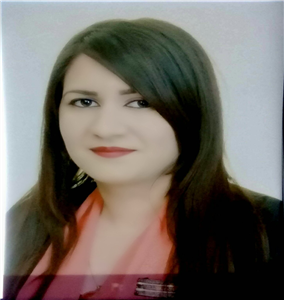                                                                                   CV Prénom : FatmaNom : MessaoudDate et lieu de naissance : 22/05/1991 à Bourdj Elkifen.Adresse électronique : fatmafatmamessaoud@gmail.comNuméro de télephone : +213674277581Master en science politique spécialité : études méditerranéennes.Licence en science politique spécialité : relations Internationales.Baccalauréat littérature spécialité : La Philosophie.Attestation de stage pratique à l’ambassade du Sahara Occidental en Algerie.Participation à la conférence de l’Union africaine au Ouagadougou – Bourkina Faso- Juge à la justice Internationales –London-Participation au Biennale de Luanda, j’ai reçu l’invitation part FemWise-Africa.Participation à sixième symposium et la Internationale sous le titre  « Les droits des peuples de résister : la situation du peuple Sahraoui », tenu en Algerie.  Participation a la semblé générale du réseau FemWis-Africa 26-27 novembre 2019.   Membre du réseau FemWis-Africa 2019.Participation à la formation d’une initiative correspondante sous le tittre : - La Russie a-t-elle détruit la Syrie ? 2016Pas de soulution à l’extrémisme sauf … 2017Visite dans les camps refugiés Sahraoui à Tindouf 2017/2018Chef du bureau d’Etat «  organisation nationale pour la préservation de la mémoire et transmettre la lettre des martyrs » 2018 .Arabe .Français.